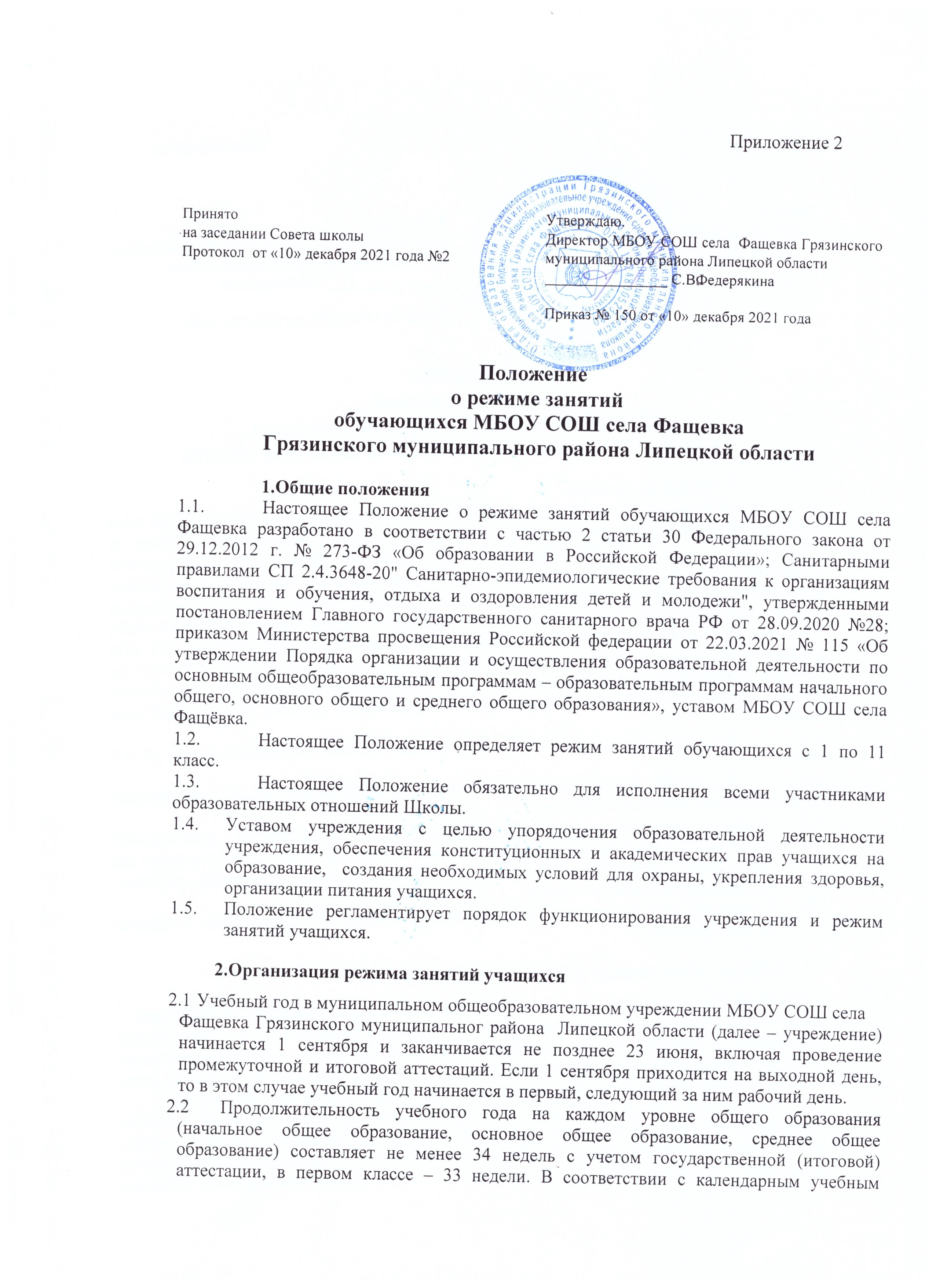 графиком учебный год распределяется на четверти – в 1-9 классах, на полугодия – в 10-11 классах.Продолжительность каникул в течение учебного года составляет не менее 30 календарных дней, летом – не менее 8 недель. Сроки и продолжительность каникул в каждом учебном году определяются  календарными учебными графиками. Продолжительность каникул  составляет не менее 7 календарных дней.Обучение проводится в две смены.  Учебные занятия начинаются в             8 часов  00 минут. Занятия второй смены должны заканчиваться             не позднее 19 часов Максимально допустимая нагрузка в течение дня составляет:для обучающихся 1 классов – 4 урока и 1 день в неделю – 5 уроков, за счет урока физической культуры;для обучающихся 2–4 классов – 5 уроков и один раз в неделю 6 уроков за счет урока физической культуры при 5-дневной учебной неделе;для обучающихся 5–6 классов – 6 уроков;для обучающихся 7–11 классов – 7 уроков. Факультативные занятия и занятия по программам дополнительного образования,  планируются на дни с наименьшим количеством обязательных уроков. Между началом факультативных занятий и последним уроком устраивается перерыв продолжительностью 20 минут.Продолжительность перемены между урочной и внеурочной деятельностью составляет  30 минут. Расписание уроков составляется с учетом дневной и недельной умственной           работоспособности обучающихся и шкалой трудности учебных предметов.При составлении расписания уроков чередуются различные по сложности предметы в течение дня и недели: для обучающихся I ступени образования основные предметы (математика, русский и английский язык, окружающий мир, информатика) чередуются с уроками музыки, изобразительного искусства, труда, физической культуры; для обучающихся II и III ступени образования предметы естественно-математического профиля чередуются с гуманитарными предметами.Для обучающихся 1 классов наиболее трудные предметы проводятся на 2 уроке; 2–       4 классов – 2–3 уроках; для обучающихся 5–11классов – на 2–4 уроках.В начальных классах сдвоенные уроки не проводятся.В течение учебного дня проводится не более одной контрольной работы.              Контрольные работы проводятся, как правило, на 2–4 уроках.Продолжительность урока (академический час) во всех классах, за исключением 1         класса, составляет 40 минут.Обучение в 1 классе осуществляется с соблюдением следующих дополнительных требований:учебные занятия проводятся по 5-дневной учебной неделе;использование «ступенчатого» режима обучения в первом полугодии (в сентябре, октябре – по 3 урока в день по 35 минут каждый, в ноябре–декабре – по 4 урока по 35 минут каждый; январь–май – по 4 урока по 40 минут каждый, один день в неделю 5 уроков, за счет урока физической культуры);обучение проводится без балльного оценивания знаний обучающихся и домашних заданий.предоставляются дополнительные недельные каникулы в середине третьей четверти при четвертном режиме обучения.    -      в середине учебного дня организуется динамическая пауза продолжительность           40  минут.Для предупреждения переутомления обучающихся и сохранения оптимального уровня их работоспособности на протяжении недели в расписании занятий предусматривается облегченный учебный день – среда или четверг.Продолжительность перемен между уроками составляет не менее 10 минут, перемены приема пищи – 20 минут.Окончание занятий в объединениях дополнительного образования в учреждении должно быть не позднее 19.00 ч.Занятия в объединениях дополнительного образования в учреждении могут проводиться в любой день недели, включая воскресные и каникулы.Максимальная продолжительность занятий в объединениях дополнительного образования в учебные дни составляет 1,5 часа, в выходные и каникулярные дни – 3 часа. После 30–40 минут занятий устраивается перерыв длительностью не менее 10 минут для отдыха обучающихся и проветривания помещений.Режим занятий объединений дополнительного образования устанавливается расписанием, утверждаемым директором учреждения по представлению педагогических работников с учетом пожеланий родителей (законных представителей), возрастных особенностей детей и установленных санитарно-гигиенических норм.Основанием для организации обучения на дому являются заключение медицинской организации и в письменной форме обращение родителей (законных представителей) Для детей-инвалидов и детей с ОВЗ разрабатывается индивидуальный учебный план. Иные особенности режима занятий обучающихся в учреждении устанавливаются государственными санитарно-эпидемиологическими правилами и нормативами.Учреждение обеспечивает своевременное информирование участников        образовательных отношений об изменениях в режиме занятий учащихся.